Kioskvakt Ørnefjell 2022Versjon 03.06.22Påmelding til Hege Kjelleberg – hege.kk@hotmail.com / mob 482 82 967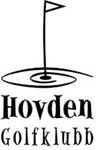 Åpningstider kioskvakt 2022Lørdag 10.00 – 17.00Søndag 10.00 – 17.00DatoNavnMerknader21.05-22.05Ann 28.05-29.05Astrid og Erling04.06-05.06Hill og Torstein11.06-12.06Anna Lise og Pippen18.06-19.06Anna Lise og Pippen25.06-26.06Ånund Nomeland02.07-03.07Hildeborg09.07-10.07Beate T16.07-17.07Grethe J23.07-24.07Antona 30.07-31.07Roy06.08-07.0813.08-14.08Lars Erik 20.08-21.08Hill og Torstein27.08-.28.08Ingrid03.09-04.09Mia og Alf10.09-11.09Uno17.09-18.09Trygve og Vidar24.09-25.09Mia og Alf01.10-02.10Anne Liv og Reidar08.10-09.10Anne Liv og Reidar